3. Oldenburger Gehertag                                                                           gemeinsam mit BTB-KindersportfestPfingstmontag, 1. Juni in OldenburgStadion am Marschweg, Marschweg 25, 26122 Oldenburg  Vollkunststoffanlage, Vollautomatische Zeitmessung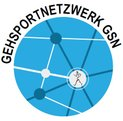 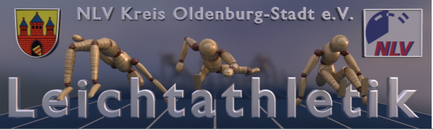 Zeitplan:  11:00 Uhr: 5000m Bahngehen alle Klassen, gemeinsam mit                 1000m Schnuppergehen für Einsteiger, Kinder U12Meldungen: Meldungen bis 27.5.2020 bitte per Mail an meldungen@leichtathletik-in-oldenburg.de oder unter www.ladv.de. Nachmeldungen möglich. Pro Nachmeldung werden 2 Euro erhoben.Organisationsgebühren: Männer/Frauen  5,00€  5000m Einzel                                         Schüler/Jugend: 3,00 € (1000m 3,00€ Erwachsene; 1,00€ Kinder/Jugendliche)Informationen: per Mail unter info@leichtathletik-in-oldenburg.de oder                           aritzenhoff@aol.comAchtung: Aufgrund der schnellen Ausbreitung des Corona-Virus und der damit verbundenen notwendigen Einschränkungen des öffentlichen Lebens kann es sein, dass auch diese Veranstaltung abgesagt/verschoben werden muss. Bitte selbst informieren auf www.leichtathletik-in-Oldenburg.de oder den einschlägigen Gehsportseiten! Ergebnislisten: Werden im Internet unter www.leichtathletik-in-oldenburg.de und www.ladv.de veröffentlichtHaftung: Der Ausrichter übernimmt keine Haftung bei Unfällen, Diebstählen oder sonstigen Schäden 